UP Form 67-C1d Revised November 2014PROGRESS / FINAL REPORT (ACCOMPLISH ONE PAGE PER PROJECT)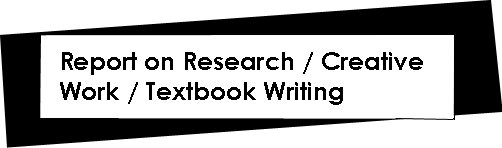 Notes:  	1)  For FUNDED project, please submit one original typewritten and signed copy. 2)  For PERSONALLY-FUNDED project, please submit online, the report in word file of less than 10 MB, and endorsement in PDF file, at             http://projects.ovcrd.upd.edu.ph/ovcrd/.3)  Only reports with the signed endorsement of Unit Heads will be accepted.Date Accomplished (MM-DD-YY):Academic Year (for which load credit is granted):Sem:I.  FACULTY INFORMATIONII.  RESEARCH/ CREATIVE WORK/ TEXTBOOK WRITING INFORMATIONIII.  FUNDING INFORMATION (if applicable)IV. BRIEF DESCRIPTION OF ACCOMPLISHMENT:       (You may enclose together with this form the latest report submitted to the funding institution)Actual activities undertaken compared to the project objective/s.Sample pictures or any proof of creative work, where applicable.Activities not accomplished, if any, and the reasons why these were not done.V.  OVCRD has the right to subject the report to peer evaluation.Prepared by:Noted by:______________________________Signature of Faculty Member_________________________________________________Name and Signature of Inst.Director/ Dept.Chair/ Div.Head__________________________Date___________________________Date